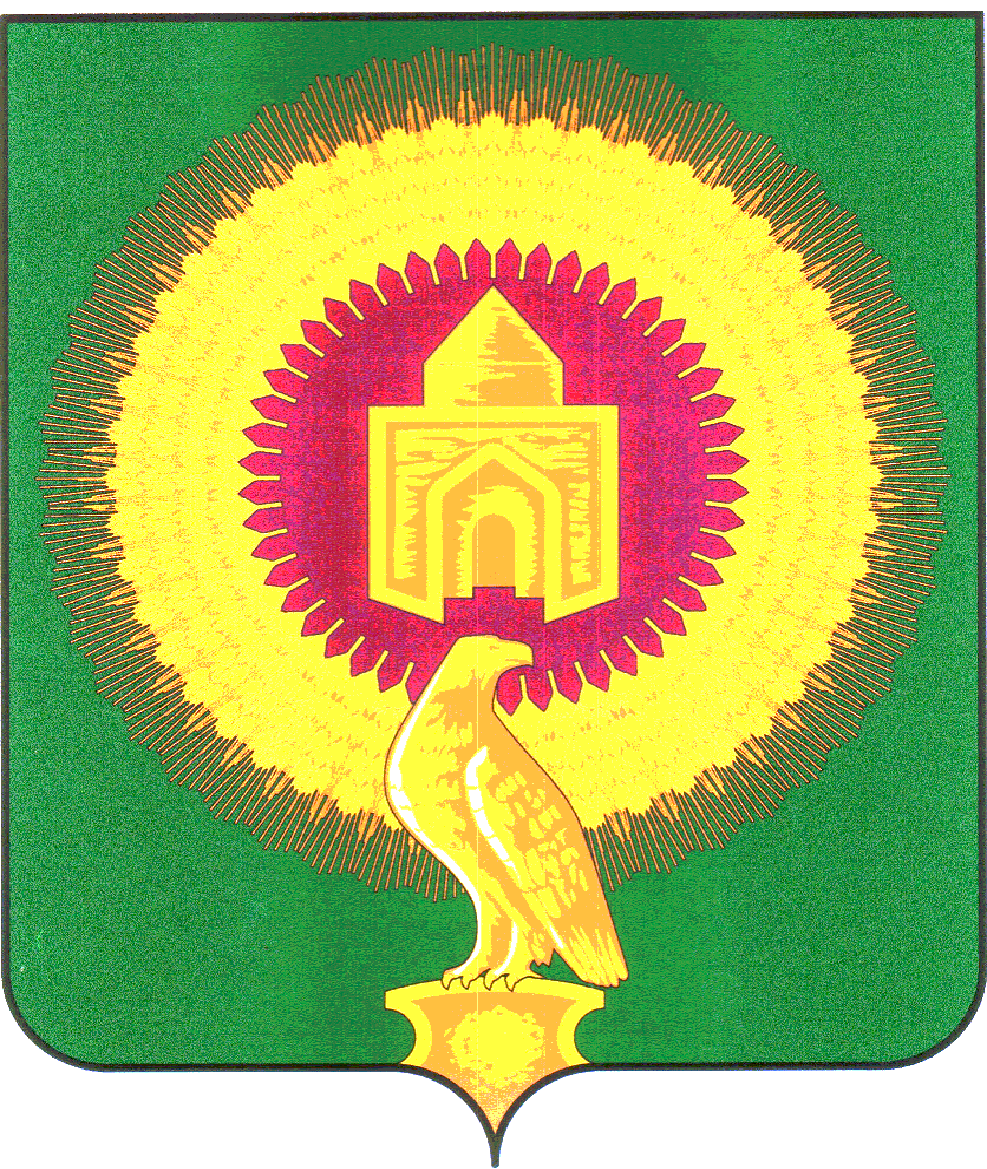 АДМИНИСТРАЦИЯ НИКОЛАЕВСКОГО   СЕЛЬСКОГО ПОСЕЛЕНИЯ ВАРНЕНСКОГО МУНИЦИПАЛЬНОГО РАЙОНА                                             ЧЕЛЯБИНСКОЙ ОБЛАСТИДата 29 12 2023 гРЕЕСТР СОНКОГлава Николаевского сельского поселения                               А.Ю. КульковПолучатель субсидииРазмер субсидииОбщественное учреждение по пожарной безопасности «Добровольная пожарная команда» (ОУПБ»ДПК») 700 000,00 (Семьсот тысяч руб. 00 коп)